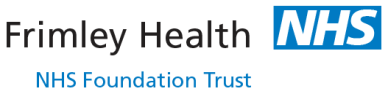 Clinical Guideline: Chronic Pelvic Pain								Site: FPH